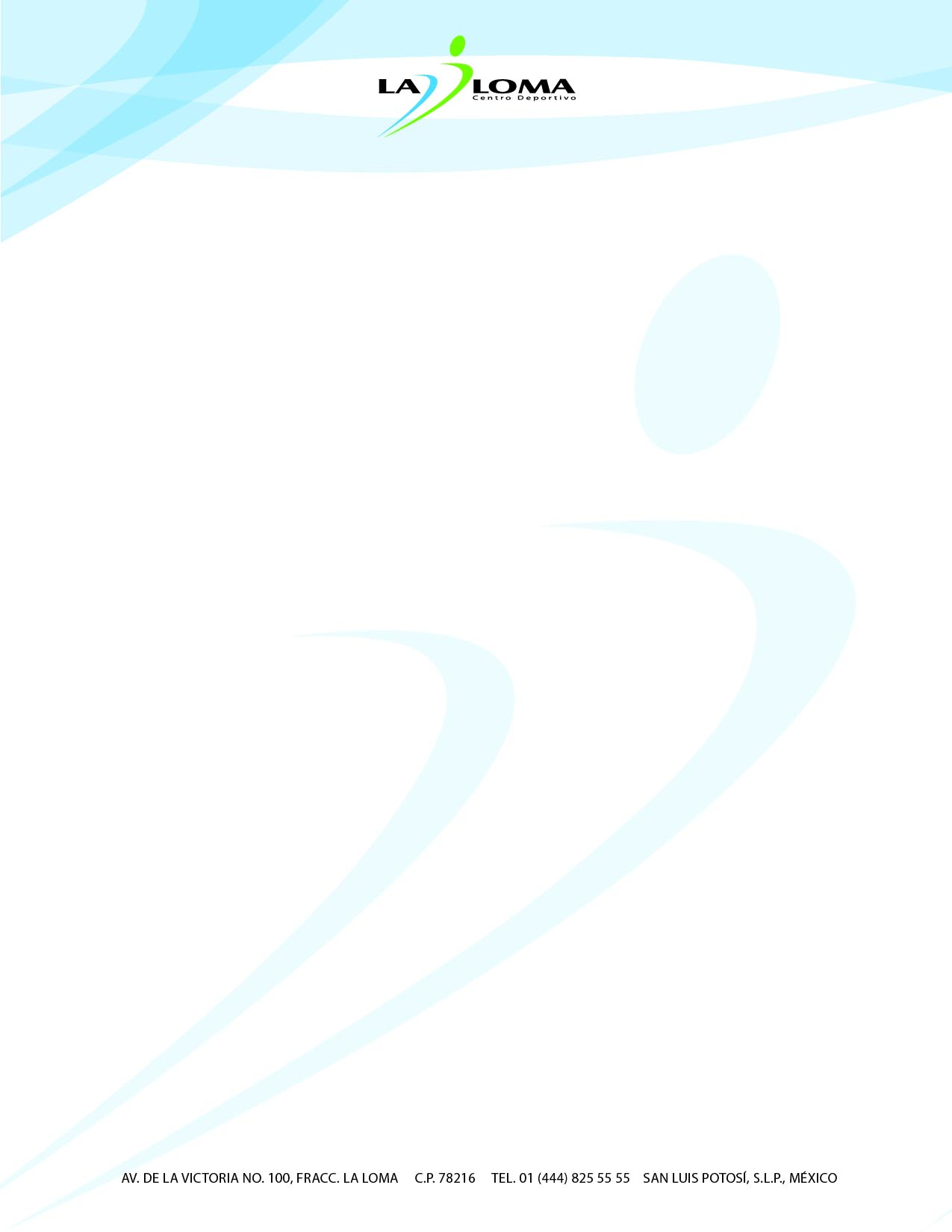 PROGRAMA DE ACTIVIDADES DEL CAMPAMENTO MUNDIAL DE ENTRENAMIENTO Y WORLD TAEKWONDO OPEN CAR LA LOMA 2022Día 9 de Abril : Todo el día , llegada de delegaciones extranjeras.Día 10 de Abril: de 9.00  a  14.00, llegada de delegaciones mexicanas e inscripciones la campamento.Día 10 de Abril: de 17.00  a  18.30. Campamento de poumses y combate. Adaptación a altitudDía 11 de Abril: de 8.00 a 9.30.  Campamento de poumses y combate, preparación física especifica.Día 11 de Abril: de 10.30 a 12.00.  Campamento de poumsesDía 11 de Abril: de 12.10  a  13.40. Campamento  de combateDía 11 de Abril: de 16.00  a  17.30. Campamento  de poumsesDía 11 de Abril: de 17.40  a  19.30. Campamento  de combateDía 12 de Abril: de 8.00 a 9.30.  Campamento de poumses y combate, preparación física especifica.Día 12 de Abril: de 10.30 a 12.00.  Campamento de poumsesDía 12 de Abril: de 12.10  a  13.40. Campamento  de combateDía 12 de Abril: de 16.00  a  17.30. Campamento  de poumsesDía 12 de Abril: de 17.40  a  19.30. Campamento  de combateDía 13 de Abril: de 8.00 a 9.30.  Campamento de poumses y combate, preparación física especifica.Día 13 de Abril: de 10.30 a 12.00.  Campamento de poumsesDía 13 de Abril: de 12.10  a  13.40. Campamento  de combateDía 13 de Abril: de 16.00  a  17.30. Campamento  de poumsesDía 13 de Abril: de 17.40  a  19.30. Campamento  de combateDía 14 de Abril: de 8.00 a 9.30.  Campamento de poumses y combate, preparación física especifica.Día 14 de Abril: de 10.30 a 12.00.  Campamento de poumsesDía 14 de Abril: de 12.10  a  13.40. Campamento  de combateDía 14 de Abril: de 16.00  a  17.30. Campamento  de poumsesDía 14 de Abril: de 17.40  a  19.30. Campamento  de combateDía 15 de Abril: de 8,30 a 10.00.  Campamento de poumses.Día 15 de Abril: de 8,30 a 10.00.  Campamento de combateDía 15 de Abril: de 10,30 a 11.00.  Ceremonia de clausura y entrega de certificados.Día 15 de Abril: de 15.00  a  20.00 Inscripción y pesaje el World Taekwondo Open.Día 16 de Abril: World Taekwondo Open 2022, Dia 1:- a partir de las 9.00 : categorías: Combate sin contacto, todas las categorías yedades. Poumses, todas las cintas edades y modalidades.  Combate con contacto WTF, cinturones blancos y de color todas las edades. Combate con contacto WTF, cintas negras desde de 10 a 14 años.Día 17 de Abril: World Taekwondo Open 2022, Dia 2:-a partir de las 9.00 : categorías: cintas negras, juvenil mayor ( de 15 a 16 años), juvenil superior ( de 17 a 19 años), cintas negras categorías WTF y Master a partir de 36 añosDía 18 de abril: Todo el día, salida de delegaciones extranjeras.Grupos de Campamento :Poumses: 1 solo grupoCombate: Grupo 1:  Cintas blancas y de color a partir de 5 años                   Grupo 2: Cintas negras, deportistas y entrenadores